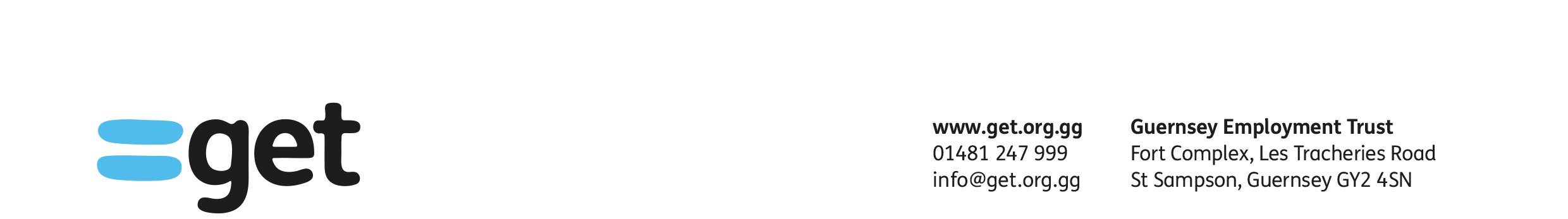 Contract of EngagementName:I will attend appropriate meetings, appointments and job interviews.  I will attempt to keep my appointment however if I am unable to attend the above I will inform the Guernsey Employment Trust at the soonest opportunity.  I will be readily contactable by the Guernsey Employment Trust and if I am not available I will seek to reply to the contact as soon as possible and if reasonable within 24 hours.I will display good time management skills.I will adhere to agreed action plans.I will wear appropriate clothing and demonstrate good personal hygiene.I will show a degree of flexibility towards the type of work and hours of work that I am willing to undertake.I will treat the Guernsey Employment Trust staff and clients with respect and understand that the Guernsey Employment Trust shows zero tolerance towards violence and aggression.I will uphold or continue to work towards developing the following job related skills; flexibility, positivity, helpfulness, team work, responsibility, enthusiasm, reliability, effectiveness and honesty.I will uphold or continue to develop my interaction and communication skills.If my personal circumstances change I will inform the Guernsey Employment Trust at the soonest opportunity.  This includes contact details, police convictions and employment status.I will appropriately use and respect the facilities on offer at the Guernsey Employment Trust. I agree to comply with the terms of the Guernsey Employment Trusts Contract of engagement.Signed	(Client):					Signed (GET staff member):Date: 							Date: